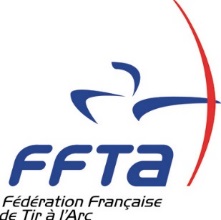 LICENCES 2022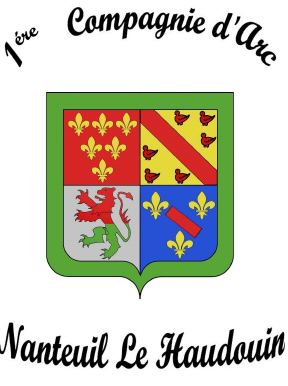 Tarifs et Planning Saison 2021 – 2022Tarif Licences :Licence Adulte avec Compétition	95,00 €Licence Adulte sans Compétition	80,00 €Licence 2éme Compagnie ………………………………………………………………………………………………… 80,00 €Licence Adulte sans pratique	45,00 €Licence Jeune 	70,00 €Kit initiation pour débutants	50,00 €Tarif Ecole de Tir :Jeunes (2 cours)	170,00 € Jeunes et Adultes (1 cours)	120,00 € Groupe Entrainement à thèmes (1 cours / 2 semaines) ………………………………………….   70,00 €Handisport/ sport santé / Sport sur ordonnance :Handisport	120,00 €Sport Santé	200,00 €Sport sur ordonnance (3 mois)	100,00 €Entraînement LibreLe mardi et le jeudi de 17 h 30 à 22 h 00, le samedi de 09 h 00 à 10 h 30.Planning Ecole de Tir :Cours rotation 1 cours / 2 semaines :                                         Encadrant : Guillaume                                                                                  Poulies                          Mardi : 20h30 -   22h00                                                               Classique                       Jeudi : 20h30 -   22h00                                                               Adulte et Jeunes         Samedi : 10h30 –   12h15Jeunes groupe Compétition :                  Encadrant : Guillaume, Mathilde, Thomas                                                                                      Mardi : 18 h 45 – 20 h 30                                                                                                 Jeudi : 18 h 45 – 20 h 30Jeunes groupes débutants :                   Encadrant : Guillaume, Mathilde, Thomas                                                                                      Mardi : 17 h 20 – 19 h 00                                                                                                 Jeudi : 17 h 20 – 19 h 00 Handisport, Santé, Sur ordonnance :                              Encadrant : Nathalie                                                                                                    Samedi : 09h 00 – 10h 45Jeunes et Adultes :                                                  Encadrant : Nathalie                                                                                                 Samedi : 10 h 45 – 12 h15                 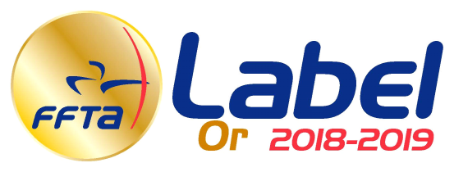 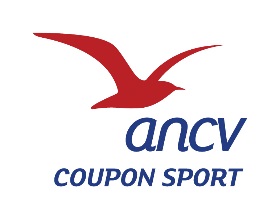 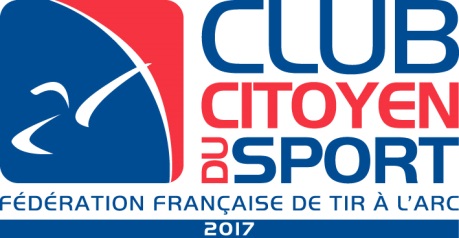 